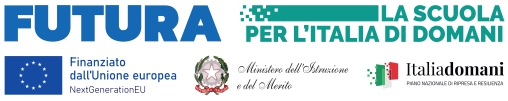 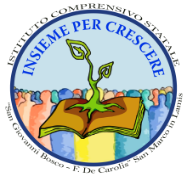 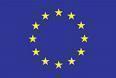 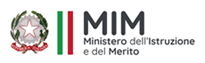 ISTITUTO COMPRENSIVO STATALE “SAN GIOVANNI BOSCO - F. DE CAROLIS”Via Dante Alighieri, 20 - 71014 San Marco in Lamis (FG)Tel./Fax: 0882-831006 – C.F. 84002010712 – C.M. FGIC848005 – C.U.F. UF0ZJIemail: fgic848005@istruzione.it - pec fgic848005@pec.istruzione.itsito web: www.icsangiovanniboscodecarolis.edu.itAl Dirigente ScolasticoI .C. ‘’San Giovanni Bosco – F. De Carolis’’                                                                                                                            San Marco in LamisDICHIARAZIONE DI INESISTENZA DI CAUSA DI INCOMPATIBILITÀ E DI CONFLITTO DI INTERESSI (Soggetti Incaricati)(resa nelle forme di cui agli artt. 46 e 47 del d.P.R. n. 445 del 28 dicembre 2000)Il/La sottoscritto/a _____________________________________ nato/a a _______________ il_________________ residente a_______________________________________________ Provincia di ___________________ Via/Piazza ___________________________________________________________________ n. _________ Codice Fiscale ______________________________, in qualità di ____________________________________________________________ in relazione all’incarico di esperto formatore psicologo finalizzato alla realizzazione di un percorso di orientamento con il coinvolgimento delle famiglie finalizzato a supportare le famiglie nel concorrere alla prevenzione e al contrasto dell’abbandono scolastico da parte dei propri figli previsto nell’ambito del:Progetto: “LA SCUOLA PER TUTTI: DAL DISAGIO AL SUCCESSO”Codice Progetto: M4C1I1.4-2022-981-P-15846CUP: D34D22006020006consapevole che la falsità in atti e le dichiarazioni mendaci sono punite ai sensi del codice penale e delle leggi speciali in materia e che, laddove dovesse emergere la non veridicità di quanto qui dichiarato, si avrà la decadenza dai benefici eventualmente ottenuti ai sensi dell’art. 75 del d.P.R. n. 445 del 28 dicembre 2000 e l’applicazione di ogni altra sanzione prevista dalla legge, nella predetta qualità, ai sensi e per gli effetti di cui agli artt. 46 e 47 del d.P.R. n. 445 del 28 dicembre 2000,DICHIARAi.	di non trovarsi in situazione di incompatibilità, ai sensi di quanto previsto dal d.lgs. n. 39/2013 e dall’art. 53, del d.lgs. n. 165/2001; ovvero, nel caso in cui sussistano situazioni di incompatibilità, che le stesse sono le seguenti:___________________________________________________________________________________________________________________________________________________________________________________________________;ii.	di non trovarsi in situazioni di conflitto di interessi, anche potenziale, ai sensi dell’art. 53, comma 14, del d.lgs. n. 165/2001, che possano interferire con l’esercizio dell’incarico;iii.	che l’esercizio dell’incarico non coinvolge interessi propri o interessi di parenti, affini entro il secondo grado, del coniuge o di conviventi, oppure di persone con le quali abbia rapporti di frequentazione abituale, né interessi di soggetti od organizzazioni con cui egli o il coniuge abbia causa pendente o grave inimicizia o rapporti di credito o debito significativi o interessi di soggetti od organizzazioni di cui sia tutore, curatore, procuratore o agente, titolare effettivo, ovvero di enti, associazioni anche non riconosciute, comitati, società o stabilimenti di cui sia amministratore o gerente o dirigente;iv.	di aver preso piena cognizione del D.P.R. n. 81 del 23 giugno 2023, recante il Codice di Comportamento dei dipendenti del Ministero dell’istruzione e del merito;v.	di impegnarsi a comunicare tempestivamente all’Istituzione scolastica conferente eventuali variazioni che dovessero intervenire nel corso dello svolgimento dell’incarico;vi.	di impegnarsi altresì a comunicare all’Istituzione scolastica qualsiasi altra circostanza sopravvenuta di carattere ostativo rispetto all’espletamento dell’incarico;vii.	di essere stato informato/a, ai sensi dell’art. 13 del Regolamento (UE) 2016/679 del Parlamento europeo e del Consiglio del 27 aprile 2016 e del decreto legislativo 30 giugno 2003, n. 196, circa il trattamento dei dati personali raccolti e, in particolare, che tali dati saranno trattati, anche con strumenti informatici, esclusivamente per le finalità per le quali le presenti dichiarazioni vengono rese e fornisce il relativo consenso.San Marco in Lamis, ______________                                                                                                                       Il DichiaranteAllegato:copia firmata del documento di identità del sottoscrittore, in corso di validità.